.64 Count Intro.  Approx 30 seconds.   Track approx 3 mins 06 secsFORWARD ROCK, FULL TURN R, BACK ROCK KICK BALL CHANGE.STEP ¼ TURN L, CROSS SHUFFLE, ½ TURN R, SHUFFLE FORWARD.** Restarts here during walls 2 and 5.STEP ¼ TURN L, CROSS SIDE, BEHIND SIDE CROSS, SIDE ROCK.BEHIND SIDE CROSS, POINT ½ MONTEREY TURN R, POINT CROSS, BACK SIDE CROSS.CHASSE L, BACK ROCK, KICK BALL CROSS, STOMP, HOLD.SAILOR ¼ TURN L, WALK R, WALK L, SAILOR ½ TURN R WITH CROSS, SIDE ROCK.KICK BALL CROSS, SIDE, KICK BALL CROSS, SIDE, TOUCH BALL CROSS.BACK SIDE, LOCK STEP FORWARD, STEP ½ TURN L, KICK BALL CHANGE.**Restart 1 during wall 2 – dance up to count 16 then begin again facing 6 0’clock wall.**Restart 2 during wall 5 – dance up to count 16 then begin again facing 3 o’clock wall.deemusk@btinternet.com  Dee –  07814 295470Release Me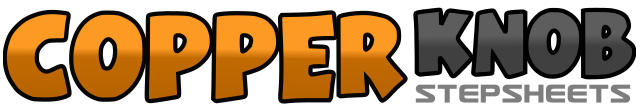 .......Count:64Wall:4Level:Intermediate.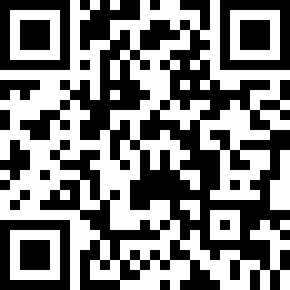 Choreographer:Dee Musk (UK) - May 2009Dee Musk (UK) - May 2009Dee Musk (UK) - May 2009Dee Musk (UK) - May 2009Dee Musk (UK) - May 2009.Music:Release Me (UK Radio Edit) - Agnes : (CD Single)Release Me (UK Radio Edit) - Agnes : (CD Single)Release Me (UK Radio Edit) - Agnes : (CD Single)Release Me (UK Radio Edit) - Agnes : (CD Single)Release Me (UK Radio Edit) - Agnes : (CD Single)........1,2Rock forward on R, recover weight to L.3,4Travelling back make a ½ R stepping forward on R, make a ½ turn R stepping back on L.5,6Rock back on R, recover weight to L.7&8Kick R forward, step R beside L, step forward on L.    (12 o’clock).1,2Step forward on R, make a ¼ turn L.3&4Cross step R over L, step L to L side, cross step R over L.5,6Make a ¼ turn R stepping back on L, make a ¼ turn R stepping R to R side.7&8Step forward on L, close R beside L, step forward on L. (3 o’clock).1,2Step forward on R, make a ¼ turn L.3,4Cross step R over L, step L to L side.5&6Cross step R behind L, step L to L side, cross step R over L.7,8Rock L out to L side, recover weight to R. (12 o’clock).1&2Cross step L behind R, step R to R side, cross step L over R.3,4Point R to R side, make a ½ Monterey turn R stepping R beside L.5,6Point L to L side, cross step L over R.7&8Step back on R, step L to L side, cross step R over L.   (6 o’clock).1&2Step L to L side, close R beside L, step L to L side.3,4Cross rock R behind L, recover weight to L.5&6Kick R to R diagonal, close R beside L, cross step L over R.7,8Stomp R to R side, HOLD count 8. (6 o’clock).1&2Making a ¼ sailor turn L cross step L behind R, step R to R side, step forward on L.3,4Walk forward R, walk forward L.5&6Making a ½ sailor turn R cross step R behind L, step L to L side, cross step R over L.7,8Rock L out to L side, recover weight to R. (9 o’clock).1&2Kick L to L diagonal, close L beside R, cross step R over L.3Step L to L side.4&5Kick R to R diagonal, close R beside L, cross step L over R.6Step R to R side.7&8Touch L beside R, step L to L side, cross step R over L.  (9 o’clock).1,2Step back on L, step R to R side.3&4Step forward on L, cross lock R behind L, step forward on L.5,6Step forward on R, make a ½ turn L.7&8Kick R forward, step R beside L, step forward on L.   (3 o’clock).